Ústecký kraj – krajský úřad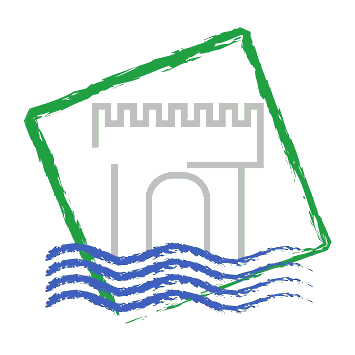 Cestovní zprávaze služební zahraniční cestyDatum cesty:16. 4. 2015Název, cíl a důvod cesty:Zschopau, Německo - spolupráce mezi ÚK a Saskem – příhraniční spolupráceHarmonogram cesty:13:30 odjezd z Loun14:30 přejezd do Německa(Hora Sv.Šebestiána)15:00 příjezd do budovy DIE LINKE Zschopau, setkání se zúčastněnými 15:00-18:00 jednání s vedením města 18:15 odjezd ze Zschopau18:45 přejezd do ČR(Hora Sv.Šebestiana)19:30 příjezd do LounPrůběh a výsledky cesty:Dne   16. 4. 2015  se na pozvání vedení města Zschopau zúčastnil RSDr. Stanislav Rybák,1. náměstek hejtmana Ústeckého kraje, spolu se zastupitelem města Louny, Ing. Jaroslavem Matičkou jednání s vedením města Zschopau. Téma jednání byla příhraniční spolupráce v oblasti zdravotnictví .Za vedení města Zschopau byl přítomen Klaus Baumann, starosta města a Jűrgen Hetzner, místostarosta města.Spolucestující:RSDr. Stanislav Rybák, Ing.Jaroslav MatičkaNáklady na cestu hrazeny z:KHZpracoval:Jarmila Klausová, Odbor kancelář hejtmanaDatum:17. 4. 2015